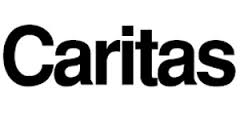 Datum:Für Interessierte an einem Freiwilligen Engagement in der Caritas KärntenHerzlichen Dank!Die Daten zu Ihrer Person werden im EDV-Adressarchiv der Caritas Kärnten Freiwilliges Engagement gespeichert und ausschließlich für Zusendungen und Mitteilungen seitens der Caritas verwendet und nicht an Dritte weitergegeben. Ihre Einwilligung zur Speicherung der Adressdaten und der E-Mailadresse können Sie jederzeit widerrufen. Freiwilliges Engagement	Tel +43 (0)463/555 60-921 Fax DW -30Caritas Kärnten	freiwillig@caritas-kaernten.atAdolf-Kolpinggasse 6/2, 9020 Klagenfurt	Homepage http://www.caritas-kaernten.at Persönliche InformationenVorname, Familienname:Adresse:Geburtsdatum:                                                         Religion (optional):Telefon / Handy:                                                       Am besten erreichbar:E-Mail:Kenntnisse, Fähigkeiten, ErfahrungenBerufliche Erfahrung(en):Bisherige Freiwillige Tätigkeiten:Über welche Kenntnisse verfügen Sie, die für Ihr Engagement nützlich sein könnten? 
z.B. PC- oder Sprachkenntnisse, Pädagogik, kreative, handwerkliche oder organisatorische FertigkeitenDeutschkenntnisse:                                                     Führerschein:Zur TätigkeitWas beschreibt Ihre gewünschte Tätigkeit am besten?Gewünschter Zeitaufwand:Gewünschte Uhrzeit:Sonstige:Ideale Wochentage:Geplante Dauer:Für welche Gruppe(n) wollen Sie sich einbringen?Statistische Angaben:Was ist Ihre Motivation?Wie sind Sie auf die Caritas Kärnten aufmerksam geworden?